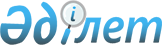 Об организации и обеспечении на территории района Шал акына Северо-Казахстанской области приписки и медицинского освидетельствования граждан мужского пола Республики Казахстан с января по март 2015 годаРешение акима района Шал акына Северо-Казахстанской области от 3 декабря 2014 года № 24. Зарегистрировано Департаментом юстиции Северо-Казахстанской области 23 декабря 2014 года № 3020

      В соответствии со статьей 16 Закона Республики Казахстан от 16 февраля 2012 года «О воинской службе и статусе военнослужащих», Постановлением Правительства Республики Казахстан от 27 июня 2012 года № 859 «Об утверждении Правил ведения воинского учета военнообязанных и призывников», аким района Шал акына Северо-Казахстанской области РЕШИЛ:



      1. Организовать и обеспечить приписку и медицинское освидетельствование граждан Республики Казахстан мужского пола, которым в год приписки исполняется семнадцать лет к призывному участку Республиканского государственного учреждения «Отдел по делам обороны района Шал акына Северо-Казахстанской области» Министерства обороны Республики Казахстан (по согласованию), с января по март 2015 года.



      2. Контроль за исполнением настоящего решения возложить на заместителя акима района Шал акына Северо-Казахстанской области по социальным вопросам Байгаскину Зину Сапуановну.



      3. Настоящее решение вводится в действие по истечении десяти календарных дней после дня его первого официального опубликования.

 

 
					© 2012. РГП на ПХВ «Институт законодательства и правовой информации Республики Казахстан» Министерства юстиции Республики Казахстан
				

      Аким района



      СОГЛАСОВАНО



      Начальник Республиканского

государственного учреждения

«Отдел по делам обороны

района Шал акына

Северо-Казахстанской области»

Министерства обороны

Республики Казахстан



      3 декабря 2014 годаМ.Омаров

 

 

 

 

 

 

Р.Муратбеков

 

 